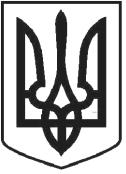 УКРАЇНАЧОРТКІВСЬКА МІСЬКА РАДАСОРОК ДРУГА ПОЗАЧЕРГОВА СЕСІЯ СЬОМОГО СКЛИКАННЯРІШЕННЯПро затвердження проектно-кошторисної документації до проекту “Упорядкування зон санітарної охорони центрального водозабору питного водопостачання вздовж р. Серет в м. Чортків Тернопільської області — капітальний ремонт”Розглянувши лист начальника комунального підприємства “Чортківське виробниче управління водопровідно-каналізаційного господарства” Гордієнка В. М. № 1698/01-12 від 08.08.2018, керуючись статтею 26 Закону України «Про місцеве самоврядування в Україні», міська радаИРІШИЛА:Затвердити проектно-кошторисну документацію до проекту “Упорядкування зон санітарної охорони центрального водозабору питного водопостачання вздовж р. Серет в м. Чортків Тернопільської області — капітальний ремонт” на суму 5 965 416 грн.Копію рішення направити в комунальне підприємство “Чортківське виробниче управління водопровідно-каналізаційного господарства” та відділ житлово-комунального господарства, благоустрою та інфраструктури міської ради.3.Контроль за виконанням рішення покласти на заступника міського голови з питань діяльності виконавчих органів міської ради Тимофія Р. М. та постійну комісію з бюджетно-фінансових, економічних питань, комунального майна та інвестицій міської ради.Міський голова                                                                   Володимир ШМАТЬКОвід 10 серпня 2018 рокум. Чортків№ 1169